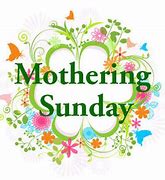  The Staughtons with Hail WestonA Service for Mothering Sunday¶PreparationHymnGreetingPraise God who loves us.
All  Praise God who cares.Praising and thanking God[A large candle may be lit.We light this candle to remind us that the love of God is like a light in our darkness.
All  Blessed be God for ever.]We praise you, our God, for all mothers who have loved and laughed and laboured as they cared for their children.
All Blessed be God for ever.We praise you, our God, for all mothers who have wept in sorrow and joy for their children.
All Blessed be God for ever.We praise you, our God, for Jesus, born of a woman and nurtured in her love, and for Mary, a reminder of your patient, waiting love.
All Blessed be God for ever.ConfessionLet us call to mind our sin, our failure to value the love of others
and our failure to love as Christ has loved us.Silence for reflectionYour love gives us life from the moment of conception.
We fail to live as your children.
Lord have mercy.
All Lord have mercy.You call us to do good. We seek our own good.
Christ, have mercy.
All Christ have mercy.You hear us when we cry for help. We ignore the cries of others.
Lord, have mercy.
Al lLord have mercy.May the Father of all mercies
cleanse you from your sins,
and restore you in his image
to the praise and glory of his name,
through Jesus Christ our Lord.
All Amen.The CollectPraise God who loves us.
All Praise God who cares.The president says the Collect, the prayer of the day.Reading(s)After each reading this response may be usedThis is the word of the Lord.
All Thanks be to God.Hymn TalkAnthemPraise God who loves us.
All Praise God who cares.Affirmation of FaithLet us declare our faith in God.AllWe believe in God the Father,
from whom every family
in heaven and on earth is named.We believe in God the Son,
who lives in our hearts through faith,
and fills us with his love.We believe in God the Holy Spirit,
who strengthens us
with power from on high.We believe in one God;
Father, Son and Holy Spirit.
Amen.PrayersAs children of a loving God who always listens to our cries,
let us pray to our Father in heaven.After each section this response may be usedGod of love,
All hear our prayer.Loving God, you have given us the right to be called children of God. Help us to show your love in our homes that they may be places of love, security and truth.Loving God, Jesus, your Son, was born into the family of Mary and Joseph; bless all parents and all who care for children; strengthen those families living under stress and may your love be known where no human love is found.Loving God, we thank you for the family of the Church. We pray that all may find in her their true home; that the lonely, the marginalized, the rejected may be welcomed and loved in the name of Jesus.Loving God, as we see the brokenness of our world we pray for healing among the nations; for food where there is hunger; for freedom where there is oppression; for joy where there is pain; that your love may bring peace to all your children.Loving God, accept the cries of our heart as we offer you prayers;
through them transform us and all creation until you are in all and through all.
We ask these and all our prayers in the name of Jesus.
All Amen.The PeaceThrough the prophet Isaiah, God says,
'As a mother comforts her child, so I will comfort you.'
The peace of the Lord be always with you
All and also with you.HymnPreparation of the Table

Taking of the Bread and WineThe Eucharistic PrayerThe president says       The Lord be with youAll   and also with you.       Lift up your hearts.All   We lift them to the Lord.       Let us give thanks to the Lord our God.All   It is right to give thanks and praise.It is indeed right and goodTo give you thanks and praise,Almighty God and everlasting Father,Through Jesus Christ your Son.For in these forty daysYou lead us into the desert of repentance and disciplineMay we grow in grace and learn to be your people once  again.Through fasting, prayer and acts of serviceYou bring us back to your generous heart.Through study of your holy wordYou open our eyes to your presence in the worldAnd free our hands to welcome othersInto the radiant splendour of your loveAs we prepare to celebrate the Easter feastWith joyful hearts and mindsWe bless you for your mercyAnd join with saints and angelsFor ever praising you and sayingHoly, holy, holy Lord,God of power and might,heaven and earth are full of your glory.Hosanna in the highest.[Blessed is he who comes in the name of the Lord.Hosanna in the highest.]We praise and bless you, loving Father,Through Jesus Christ, our Lord:And as we obey his command,Send your Holy Spirit, that broken bread and wine outpouredMay be for us the body and blood of your dear Son.On the night before he died, he had supper with hie friendsAnd, taking bread, he praised you. He broke the bread, gave it to them and said:Take, eat; this is my body which is given for you.Do this in remembrance of me.When supper was ended, he took the cup of wine.Again, he praised you, gave it to them and said:Drink this, all of you.This is my blood of the new covenant,Which is shed for you and for many for the forgiveness of sins.Do this, as often as you drink it, in remembrance of me.So, Father, we remember all that Jesus did,In him we plead with confidence his sacrifice Made once for all upon the cross.Bringing before you the bread of life and cup of salvation,We proclaim his death and resurrectionUntil he comes in glory.Jesus Christ is LordAll   Lord, by your cross and resurrectionyou have set us free.You are the Saviour of the world.Lord of all life,Help us to work together for that dayWhen your kingdom comesAnd justice and mercy will be seen in all the earth.Look with favour on your people,Gather us in your loving armsAnd bring us with Nicolas, Andrew, ….. and all the saintsTo feast at your table in heaven.Through Christ , and with Christ, and in Christ, in the unity of the Holy Spirit,All honour and glory are yours, O loving Father,For ever and ever.AmenThe Lord’s PrayerLet us pray with confidence as our Saviour has taught usAll   Our Father, who art in heaven,hallowed be thy name;thy kingdom come;thy will be done;on earth as it is in heaven.Give us this day our daily bread.And forgive us our trespasses,as we forgive those who trespass against us.And lead us not into temptation;but deliver us from evil.For thine is the kingdom,the power and the glory,for ever and ever.Amen.Breaking of the BreadThe president breaks the consecrated bread.We break this breadto share in the body of Christ.All   Though we are many, we are one body,because we all share in one bread.All   Lamb of God,you take away the sin of the world,have mercy on us.Lamb of God,you take away the sin of the world,have mercy on us.Lamb of God,you take away the sin of the world,grant us peace.Giving of CommunionDraw near with faith.Receive the body of our Lord Jesus Christwhich he gave for you,and his blood which he shed for you.Eat and drinkin remembrance that he died for you,and feed on him in your heartsby faith with thanksgiving.Prayer for Mothers and Distribution of FlowersPraise God who loves us.
All Praise God who cares.Children may lead the following responsoryFor the care of mothers;
All Thanks be to God.For their patience when tested;
All Thanks be to God.For their love when tired;
All Thanks be to God.For their hope when despairing;
All Thanks be to God.For their service without limit;
All Thanks be to God.Hymns or songs of praise may be sung during the distribution of flowers to the congregation.At the end of the distribution of flowers we all say this prayer. All Thank you God for the love of our mothers:
thank you God for their care and concern;
thank you God for the joys they have shared with us;
thank you God for the pains they have borne for us;
thank you God for all that they give us;
through Jesus Christ our Lord.
Amen.The BlessingPraise God who loves us.
AllPraise God who cares.May God, who gave birth to all creation, bless you 
may God, who became incarnate by an earthly mother, bless you 
may God, who broods as a mother over her children, bless you 
May almighty God bless us, Father, Son and Holy Spirit,
now and for ever.
All Amen.The DismissalGo in peace to love and serve the Lord.
All In the name of Christ. Amen.